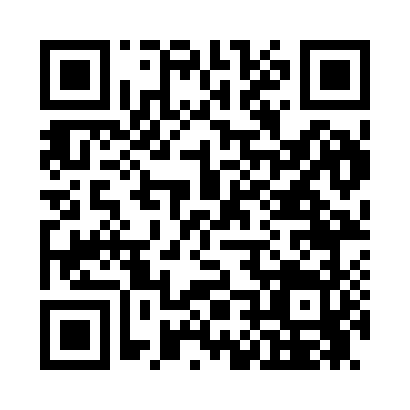 Prayer times for Corsons, Pennsylvania, USAWed 1 May 2024 - Fri 31 May 2024High Latitude Method: Angle Based RulePrayer Calculation Method: Islamic Society of North AmericaAsar Calculation Method: ShafiPrayer times provided by https://www.salahtimes.comDateDayFajrSunriseDhuhrAsrMaghribIsha1Wed4:366:0012:584:497:579:212Thu4:345:5912:584:497:589:223Fri4:335:5812:584:497:599:244Sat4:315:5712:584:508:009:255Sun4:305:5512:584:508:019:266Mon4:285:5412:584:508:029:287Tue4:275:5312:584:508:039:298Wed4:255:5212:584:518:049:319Thu4:245:5112:584:518:059:3210Fri4:235:5012:574:518:069:3311Sat4:215:4912:574:518:079:3512Sun4:205:4812:574:528:089:3613Mon4:185:4712:574:528:089:3714Tue4:175:4612:574:528:099:3915Wed4:165:4512:574:538:109:4016Thu4:145:4412:584:538:119:4117Fri4:135:4312:584:538:129:4318Sat4:125:4212:584:538:139:4419Sun4:115:4212:584:548:149:4520Mon4:105:4112:584:548:159:4621Tue4:095:4012:584:548:169:4822Wed4:085:3912:584:548:179:4923Thu4:065:3912:584:558:189:5024Fri4:055:3812:584:558:189:5125Sat4:045:3712:584:558:199:5226Sun4:045:3712:584:558:209:5427Mon4:035:3612:584:568:219:5528Tue4:025:3612:584:568:229:5629Wed4:015:3512:594:568:229:5730Thu4:005:3512:594:568:239:5831Fri3:595:3412:594:578:249:59